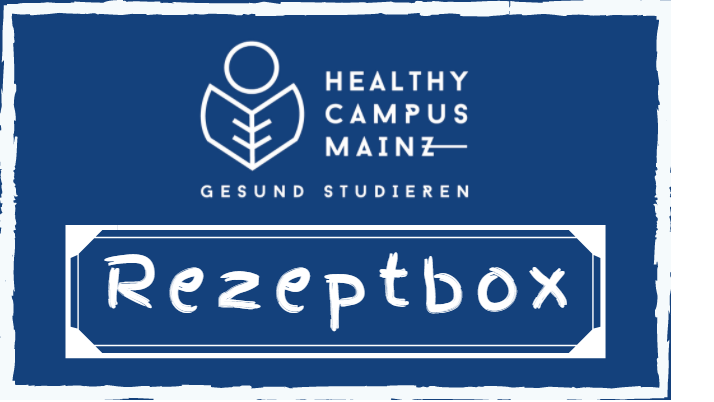 Danke, dass du bei der Healthy Campus Mainz – gesund studieren Rezeptbox mitmachst! Schicke uns das ausgefüllte Formular an HCMRezeptbox@uni-mainz.de.Dein Vorname			Dein Studiengang		Titel deines Gerichts		Personenangabe		Zubereitungszeit		Kurzer Slogan/ kurze Info	Auflistung der ZutatenAnleitung (Zeichenanzahl auf 570 begrenzt)Füge hier einen Schnappschuss deines Gerichts ein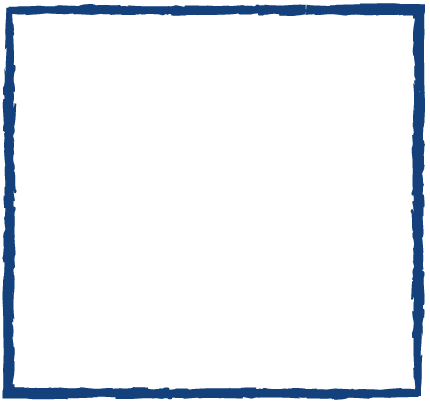 Das Rezept habe ich… … selbst kreiert oder von Freunden/Familienmitgliedern … aus dem Internet(aus urheberrechtlichen Gründen dürfen wir keine Rezepte veröffentlichen, die genauso im Internet von anderen veröffentlicht wurden)Das Rezept ist… Vegan Veggie Glutenfrei LaktosefreiIch stimme zu, dass mein Rezept auf der HCM Instagram Seite gepostet werden darf Ja NeinIch will an der HCM Rezeptbox Gewinnverlosung teilnehmen (diese findet am Ende jeder Jahreszeit statt und du wirst bei Gewinn von uns per E-Mail kontaktiert) Ja     Falls ja, gib hierfür bitte deine E-Mail-Adresse an:  NeinVielen Dank für dein Rezept 